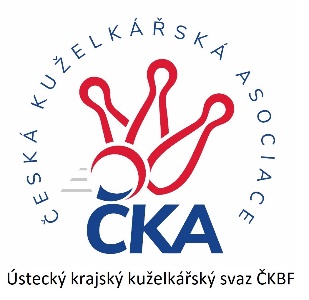       Z P R A V O D A J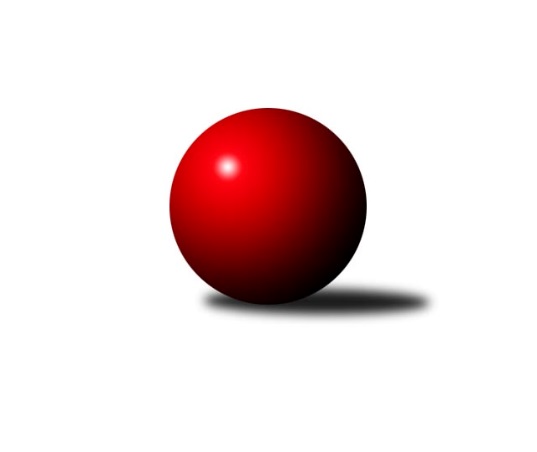 Č.20Ročník 2023/2024	23.3.2024Nejlepšího výkonu v tomto kole: 1782 dosáhlo družstvo: KK Hvězda TrnovanyOkresní přebor - skupina B 2023/2024Výsledky 20. kolaSouhrnný přehled výsledků:KK Hvězda Trnovany	- TJ Kovostroj Děčín C	6:0	1782:1577	6.0:2.0	21.3.SK Verneřice B	- TJ Sokol Duchcov C	1:5	1574:1679	1.0:7.0	22.3.Sokol Ústí n. L. C	- KO Česká Kamenice B	5:1	1582:1511	6.0:2.0	22.3.SKK Bohušovice C	- Sokol Roudnice nad Labem	4:2	1576:1477	5.0:3.0	22.3.TJ Teplice Letná C	- TJ Union Děčín	1:5	1561:1674	3.0:5.0	23.3.TJ Teplice Letná D	- Sokol Ústí n. L. B	6:0	1658:1569	6.0:2.0	23.3.Tabulka družstev:	1.	TJ Sokol Duchcov C	20	16	1	3	86.0 : 34.0 	98.0 : 62.0 	 1625	33	2.	KK Hvězda Trnovany	19	15	1	3	84.0 : 30.0 	106.5 : 45.5 	 1661	31	3.	TJ Kovostroj Děčín C	20	13	1	6	64.0 : 56.0 	80.5 : 79.5 	 1584	27	4.	SKK Bohušovice C	20	11	0	9	67.0 : 53.0 	84.0 : 76.0 	 1552	22	5.	TJ Union Děčín	20	11	0	9	65.0 : 55.0 	86.5 : 73.5 	 1588	22	6.	Sokol Ústí n. L. B	20	11	0	9	55.0 : 65.0 	68.0 : 92.0 	 1531	22	7.	Sokol Ústí n. L. C	20	10	1	9	64.5 : 55.5 	81.0 : 79.0 	 1569	21	8.	Sokol Roudnice nad Labem	20	8	0	12	53.0 : 67.0 	74.5 : 85.5 	 1529	16	9.	KO Česká Kamenice B	20	7	0	13	54.5 : 65.5 	81.0 : 79.0 	 1522	14	10.	SK Verneřice B	20	6	2	12	46.0 : 74.0 	74.0 : 86.0 	 1529	14	11.	TJ Teplice Letná D	19	6	0	13	48.5 : 65.5 	67.5 : 84.5 	 1494	12	12.	TJ Teplice Letná C	20	2	0	18	26.5 : 93.5 	50.5 : 109.5 	 1497	4Podrobné výsledky kola:	 KK Hvězda Trnovany	1782	6:0	1577	TJ Kovostroj Děčín C	Petr Petřík	 	 198 	 210 		408 	 1:1 	 391 	 	177 	 214		Kamil Navrátil	Miroslav Náhlovský	 	 245 	 230 		475 	 2:0 	 379 	 	179 	 200		František Mourek *1	Vladislav Jedlička	 	 222 	 232 		454 	 2:0 	 368 	 	188 	 180		Petr Veselý	Pavel Jedlička	 	 227 	 218 		445 	 1:1 	 439 	 	219 	 220		Miroslav Rejchrtrozhodčí: Ondřej Koblihstřídání: *1 od 40. hodu Jiří HoudekNejlepší výkon utkání: 475 - Miroslav Náhlovský	 SK Verneřice B	1574	1:5	1679	TJ Sokol Duchcov C	Hana Machová *1	 	 179 	 188 		367 	 0:2 	 380 	 	182 	 198		Karel Kratochvíl	Pavlína Sekyrová	 	 184 	 191 		375 	 0:2 	 441 	 	226 	 215		Jiří Müller	Kamila Ledwoňová	 	 204 	 185 		389 	 0:2 	 416 	 	205 	 211		Josef Otta st.	Ladislav Elis st.	 	 234 	 209 		443 	 1:1 	 442 	 	216 	 226		Michaela Šuterovározhodčí: Radek Machstřídání: *1 od 51. hodu Miroslav ZítkaNejlepší výkon utkání: 443 - Ladislav Elis st.	 Sokol Ústí n. L. C	1582	5:1	1511	KO Česká Kamenice B	Ladislav Jahoda	 	 203 	 203 		406 	 2:0 	 350 	 	169 	 181		Jan Chvátal	Petr Šanda	 	 199 	 199 		398 	 1:1 	 415 	 	220 	 195		Věra Šimečková	Simona Puschová	 	 177 	 197 		374 	 1:1 	 373 	 	198 	 175		Miroslav Král	Pavel Nováček	 	 195 	 209 		404 	 2:0 	 373 	 	192 	 181		Libor Hekerlerozhodčí: Staněk PetrNejlepší výkon utkání: 415 - Věra Šimečková	 SKK Bohušovice C	1576	4:2	1477	Sokol Roudnice nad Labem	Josef Devera ml.	 	 199 	 173 		372 	 1:1 	 354 	 	176 	 178		Vladimír Chrpa	Luďka Maříková	 	 181 	 168 		349 	 1:1 	 375 	 	172 	 203		Josef Kecher	Jiří Semerád	 	 245 	 244 		489 	 2:0 	 372 	 	186 	 186		Radek Plicka	Tereza Brožková	 	 168 	 198 		366 	 1:1 	 376 	 	186 	 190		Alois Haluskarozhodčí: Sylva VahalováNejlepší výkon utkání: 489 - Jiří Semerád	 TJ Teplice Letná C	1561	1:5	1674	TJ Union Děčín	Jindřich Hruška	 	 190 	 197 		387 	 0:2 	 459 	 	210 	 249		Jan Pecha	Eva Staňková	 	 175 	 174 		349 	 0:2 	 426 	 	221 	 205		Filip Dítě	Sabina Formánková	 	 190 	 218 		408 	 2:0 	 366 	 	177 	 189		Petr Kumstát	Michal Horňák	 	 198 	 219 		417 	 1:1 	 423 	 	218 	 205		Milan Pecha ml.rozhodčí: Michal HorňákNejlepší výkon utkání: 459 - Jan Pecha	 TJ Teplice Letná D	1658	6:0	1569	Sokol Ústí n. L. B	Václav Otta	 	 219 	 207 		426 	 1:1 	 420 	 	210 	 210		Pavel Mihalík	Kryštof Rusek	 	 212 	 206 		418 	 2:0 	 377 	 	185 	 192		Eugen Šroff	Ivan Králik	 	 228 	 201 		429 	 2:0 	 389 	 	203 	 186		Jiří Kyral	Martin Pokorný	 	 195 	 190 		385 	 1:1 	 383 	 	182 	 201		Milan Wundrawitzrozhodčí: Jana NěmečkováNejlepší výkon utkání: 429 - Ivan KrálikPořadí jednotlivců:	jméno hráče	družstvo	celkem	plné	dorážka	chyby	poměr kuž.	Maximum	1.	Jiří Semerád 	SKK Bohušovice C	452.82	303.7	149.1	3.2	6/9	(498)	2.	Martin Bergerhof 	KK Hvězda Trnovany	438.97	301.0	138.0	4.8	8/8	(499)	3.	Michaela Šuterová 	TJ Sokol Duchcov C	430.58	293.6	137.0	5.7	8/9	(486)	4.	Filip Dítě 	TJ Union Děčín	423.84	299.1	124.8	6.3	10/10	(476)	5.	Miroslav Rejchrt 	TJ Kovostroj Děčín C	422.72	290.8	131.9	5.9	9/9	(468)	6.	Pavel Nováček 	Sokol Ústí n. L. C	421.64	293.4	128.2	6.5	9/9	(451)	7.	Jiří Müller 	TJ Sokol Duchcov C	419.33	290.1	129.3	5.7	8/9	(482)	8.	Ladislav Elis  st.	SK Verneřice B	416.72	289.4	127.3	7.5	8/9	(445)	9.	Jiří Kyral 	Sokol Ústí n. L. B	411.61	287.4	124.2	9.9	9/9	(435)	10.	Josef Devera  ml.	SKK Bohušovice C	410.56	289.1	121.4	7.8	7/9	(437)	11.	Věra Šimečková 	KO Česká Kamenice B	408.24	287.6	120.6	9.2	7/9	(435)	12.	Milan Pecha  ml.	TJ Union Děčín	407.51	288.6	118.9	10.0	10/10	(507)	13.	Martin Pokorný 	TJ Teplice Letná D	405.90	285.4	120.5	9.0	9/9	(447)	14.	Petr Petřík 	KK Hvězda Trnovany	401.78	279.8	122.0	7.8	7/8	(459)	15.	Antonín Hrabě 	TJ Kovostroj Děčín C	400.07	280.3	119.8	7.9	6/9	(451)	16.	Michal Horňák 	TJ Teplice Letná C	398.64	282.6	116.1	8.9	9/10	(455)	17.	Petr Kumstát 	TJ Union Děčín	397.72	285.9	111.9	11.4	9/10	(426)	18.	Josef Otta  st.	TJ Sokol Duchcov C	397.61	275.8	121.8	9.3	9/9	(452)	19.	Karel Kratochvíl 	TJ Sokol Duchcov C	394.75	282.8	112.0	11.2	6/9	(476)	20.	Simona Puschová 	Sokol Ústí n. L. C	391.79	281.3	110.4	11.2	9/9	(428)	21.	Jan Chvátal 	KO Česká Kamenice B	391.78	280.7	111.0	10.9	7/9	(457)	22.	Eugen Šroff 	Sokol Ústí n. L. B	391.31	277.1	114.2	11.4	8/9	(416)	23.	Petr Veselý 	TJ Kovostroj Děčín C	389.80	276.8	113.0	12.9	9/9	(428)	24.	Radek Plicka 	Sokol Roudnice nad Labem	388.68	281.3	107.4	11.7	10/10	(412)	25.	Petr Šanda 	Sokol Ústí n. L. C	388.46	280.2	108.3	11.8	8/9	(418)	26.	Luďka Maříková 	SKK Bohušovice C	387.47	275.8	111.7	11.0	6/9	(425)	27.	Ivan Králik 	TJ Teplice Letná D	387.00	280.3	106.8	12.7	7/9	(451)	28.	Josef Kecher 	Sokol Roudnice nad Labem	385.31	277.5	107.8	11.2	9/10	(419)	29.	Vladimír Chrpa 	Sokol Roudnice nad Labem	383.02	276.5	106.5	14.6	7/10	(422)	30.	Ladislav Jahoda 	Sokol Ústí n. L. C	382.28	275.9	106.3	9.4	6/9	(414)	31.	Kamila Ledwoňová 	SK Verneřice B	381.75	277.5	104.2	13.2	9/9	(436)	32.	Miroslav Král 	KO Česká Kamenice B	379.97	268.6	111.4	12.4	8/9	(428)	33.	Jana Sobotková 	TJ Kovostroj Děčín C	378.68	275.4	103.3	12.6	9/9	(449)	34.	Pavlína Sekyrová 	SK Verneřice B	378.39	269.5	108.9	11.6	9/9	(416)	35.	Jiří Malec 	KO Česká Kamenice B	370.81	273.3	97.5	13.3	6/9	(451)	36.	Milan Wundrawitz 	Sokol Ústí n. L. B	370.21	270.1	100.1	15.3	9/9	(417)	37.	Alois Haluska 	Sokol Roudnice nad Labem	365.99	265.3	100.6	14.0	9/10	(403)	38.	Magdalena Šabatová 	SKK Bohušovice C	361.43	259.1	102.4	10.5	7/9	(412)	39.	Tereza Brožková 	SKK Bohušovice C	359.67	261.3	98.3	11.3	6/9	(411)	40.	Hana Machová 	SK Verneřice B	357.93	260.2	97.7	15.8	7/9	(387)	41.	Jana Němečková 	TJ Teplice Letná D	356.10	258.8	97.3	15.5	7/9	(407)	42.	Eva Staňková 	TJ Teplice Letná C	352.05	255.8	96.3	13.8	7/10	(397)	43.	Sabina Formánková 	TJ Teplice Letná C	344.71	257.8	86.9	18.5	8/10	(408)	44.	Jiří Pulchart 	Sokol Ústí n. L. B	342.88	255.7	87.2	14.6	8/9	(391)		Miroslav Náhlovský 	KK Hvězda Trnovany	471.75	314.0	157.8	5.8	1/8	(489)		Markéta Hofmanová 	TJ Sokol Duchcov C	446.00	312.0	134.0	4.0	1/9	(453)		Ladislav Koláček 	SKK Bohušovice C	437.83	295.9	141.9	5.8	3/9	(454)		Pavel Jedlička 	KK Hvězda Trnovany	426.80	292.3	134.5	4.6	5/8	(503)		Jan Pecha 	TJ Union Děčín	426.00	288.0	138.0	5.7	3/10	(459)		Štěpán Kandl 	KK Hvězda Trnovany	417.27	294.3	123.0	8.5	5/8	(461)		Roman Filip 	SKK Bohušovice C	416.83	285.5	131.3	5.8	2/9	(471)		Kryštof Rusek 	TJ Teplice Letná D	411.90	269.1	142.8	6.6	2/9	(421)		Roman Voráček 	TJ Sokol Duchcov C	411.60	290.3	121.3	9.7	5/9	(485)		Pavel Mihalík 	Sokol Ústí n. L. B	410.88	281.1	129.8	7.1	4/9	(446)		Daniel Žemlička 	SK Verneřice B	410.00	284.0	126.0	6.0	1/9	(433)		Ondřej Koblih 	KK Hvězda Trnovany	408.33	293.7	114.7	14.0	3/8	(442)		Karel Bouša 	TJ Teplice Letná D	406.75	283.3	123.5	8.0	2/9	(430)		Čestmír Dvořák 	TJ Kovostroj Děčín C	406.00	276.5	129.5	5.5	2/9	(415)		Vladislav Jedlička 	KK Hvězda Trnovany	405.83	284.0	121.9	8.3	5/8	(468)		Petr Došek 	Sokol Roudnice nad Labem	402.13	282.3	119.9	9.9	4/10	(444)		Jan Brhlík  st.	TJ Teplice Letná C	397.39	284.3	113.1	11.2	6/10	(429)		Eva Říhová 	KO Česká Kamenice B	392.67	288.0	104.7	14.0	3/9	(431)		Martin Soukup 	TJ Teplice Letná C	389.94	285.1	104.9	14.1	6/10	(439)		Vladislav Janda 	KO Česká Kamenice B	388.92	278.6	110.3	10.8	4/9	(449)		Václav Otta 	TJ Teplice Letná D	382.04	272.8	109.2	11.4	5/9	(432)		Pavel Hlůžek 	Sokol Roudnice nad Labem	378.42	265.7	112.8	10.4	4/10	(441)		Jindřich Hruška 	TJ Teplice Letná C	377.69	266.5	111.2	10.2	4/10	(417)		Miroslav Zítka 	SK Verneřice B	377.25	285.6	91.7	13.7	5/9	(436)		Vladimír Hroněk 	TJ Teplice Letná D	374.00	284.5	89.5	17.0	2/9	(378)		Kamil Navrátil 	TJ Union Děčín	368.40	264.8	103.6	13.0	5/10	(391)		Václav Pavelka 	TJ Union Děčín	362.92	258.7	104.2	15.8	6/10	(411)		Jiří Houdek 	TJ Kovostroj Děčín C	362.50	280.3	82.3	22.0	1/9	(376)		Libor Hekerle 	KO Česká Kamenice B	353.17	255.2	98.0	15.9	5/9	(442)		Jan Baco 	TJ Union Děčín	352.88	261.3	91.6	17.5	4/10	(377)		Miroslava Zemánková 	TJ Sokol Duchcov C	352.00	269.1	82.9	18.0	4/9	(424)		Filip Šimek 	TJ Union Děčín	350.50	250.4	100.1	16.5	4/10	(384)		Radek Šupol 	TJ Teplice Letná D	350.00	258.0	92.0	14.0	1/9	(350)		Jaroslav Kuneš 	Sokol Ústí n. L. C	348.33	257.7	90.7	15.7	4/9	(378)		Olga Urbanová 	KO Česká Kamenice B	348.00	259.0	89.0	17.0	1/9	(348)		Jaroslav Němec 	Sokol Ústí n. L. B	341.00	252.5	88.5	15.0	1/9	(341)		František Mourek 	TJ Union Děčín	324.50	240.5	84.0	18.0	1/10	(349)		Jana Jarošová 	TJ Teplice Letná D	318.00	232.7	85.3	18.3	3/9	(340)		Sylva Vahalová 	SKK Bohušovice C	296.13	226.6	69.5	18.0	4/9	(340)		Karel Šrámek 	TJ Teplice Letná D	292.60	220.4	72.2	26.6	5/9	(338)		Markéta Matějáková 	TJ Teplice Letná D	283.00	215.0	68.0	21.0	1/9	(283)Sportovně technické informace:Starty náhradníků:registrační číslo	jméno a příjmení 	datum startu 	družstvo	číslo startu
Hráči dopsaní na soupisku:registrační číslo	jméno a příjmení 	datum startu 	družstvo	Program dalšího kola:21. kolo28.3.2024	čt	17:00	TJ Teplice Letná D - KK Hvězda Trnovany (dohrávka z 17. kola)	4.4.2024	čt	17:00	KO Česká Kamenice B - KK Hvězda Trnovany	5.4.2024	pá	17:00	TJ Union Děčín - TJ Teplice Letná D	5.4.2024	pá	17:00	Sokol Roudnice nad Labem - Sokol Ústí n. L. C	5.4.2024	pá	17:00	Sokol Ústí n. L. B - SKK Bohušovice C	5.4.2024	pá	17:00	TJ Kovostroj Děčín C - SK Verneřice B	5.4.2024	pá	18:00	TJ Sokol Duchcov C - TJ Teplice Letná C	Nejlepší šestka kola - absolutněNejlepší šestka kola - absolutněNejlepší šestka kola - absolutněNejlepší šestka kola - absolutněNejlepší šestka kola - dle průměru kuželenNejlepší šestka kola - dle průměru kuželenNejlepší šestka kola - dle průměru kuželenNejlepší šestka kola - dle průměru kuželenNejlepší šestka kola - dle průměru kuželenPočetJménoNázev týmuVýkonPočetJménoNázev týmuPrůměr (%)Výkon11xJiří SemerádBohušovice C48911xJiří SemerádBohušovice C123.394894xMiroslav NáhlovskýTrnovany4753xJan PechaUnion Děčín115.624591xJan PechaUnion Děčín4598xLadislav Elis st.Verneřice B114.244436xVladislav JedličkaTrnovany4545xMichaela ŠuterováDuchcov C113.984425xPavel JedličkaTrnovany4456xJiří MüllerDuchcov C113.724414xLadislav Elis st.Verneřice B4434xMiroslav NáhlovskýTrnovany113475